「點燃心中小宇宙」2016彰雲嘉大學聯盟教務交流活動企劃書一、依據「彰雲嘉大學校院聯盟」第七屆第三次理監事聯席會議決議，由明道學校財團法人明道大學承辦「105年度教務交流會議」。二、主辦單位：明道學校財團法人明道大學教務處教學資源中心、極偉活動企劃中心三、指導單位：彰雲嘉大學校院聯盟四、參加對象：大同技術學院、大葉大學、中州科技大學、中國醫藥大學、吳鳳科技大學、明道學校財團法人明道大學、南華大學、建國科技大學、國立中正大學、國立臺灣體育運動大學、國立虎尾科技大學、國立雲林科技大學、國立嘉義大學、國立彰化師範大學、稻江科技暨管理學院及環球科技大學等16所學校之教務主管、通識教育及系所主管、教師及教務行政等相關人員。五、活動目的：邀請彰雲嘉地區聯盟學校教務主管及工作夥伴，運用明道大學獨特的戶外活動環境及體驗教育課程，藉由活動增進校際伙伴間的互動及情誼，並激發參與伙伴的工作熱情。六、活動日期：105年12月1日(四)七、活動地點：明道學校財團法人明道大學校園（良知堂及蠡澤湖）    (彰化縣埤頭鄉文化路369號)八、參加人數：考量活動安全，以30人為原則。九、活動議程：十、交通路線：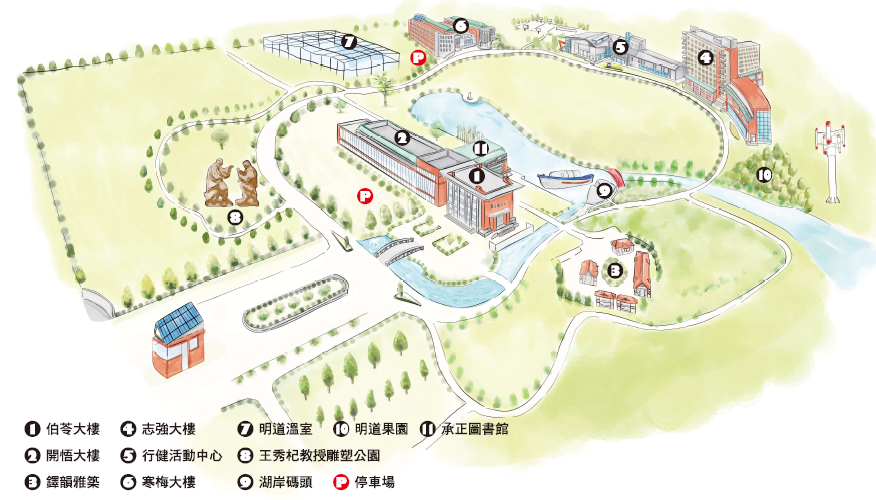 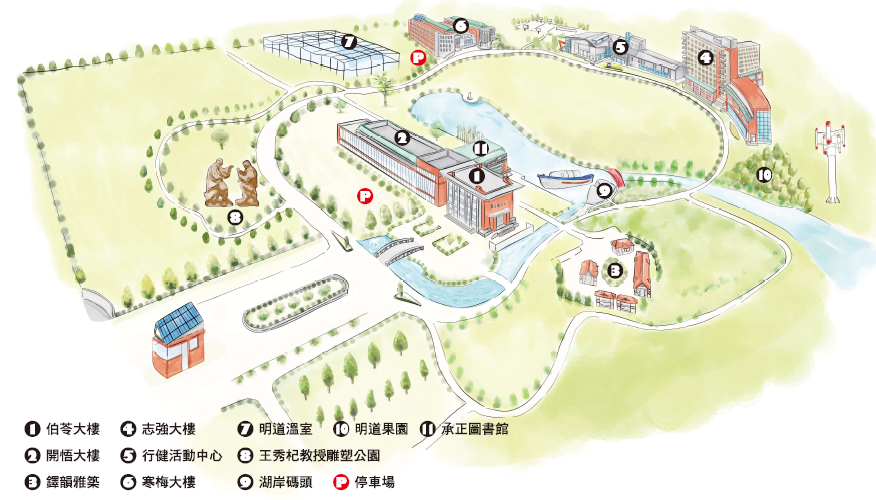 1.開車來：中山高速公路 → 北斗埤頭交流道 219km 出口 → 一路跟隨指示牌，輕鬆到明道。北上：北斗交流道下 → 走到底（ 全家 便利商店）左轉 → 至 7-11 再左轉 → 沿著新生路一直走即可與文化路交會 → 右轉即可到達 ” 明道大學 ”南下：埤頭交流道下 → 直行往溪洲方向 → 下匣道後的第一個紅綠燈左轉 → 過涵洞再左轉 → 靠右邊行駛（勿上橋） → 第一個紅綠燈再右轉即可到達 ” 明道大學 ”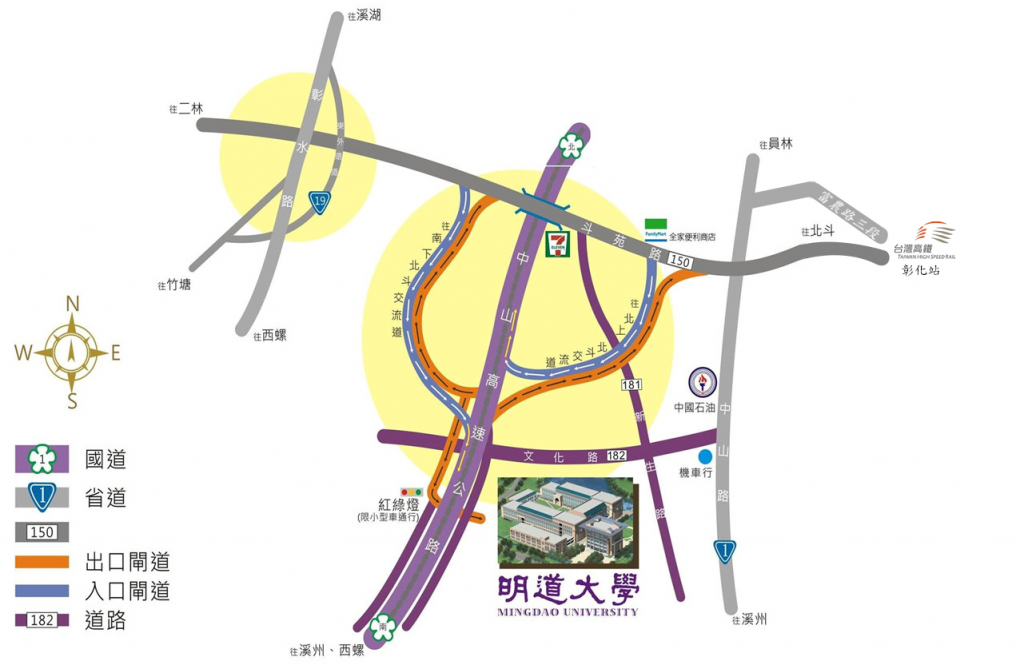 2.搭台鐵(員林或田中站)/高鐵(彰化站)：(1)火車員林站：火車時刻表http://twtraffic.tra.gov.tw/twrail/坐到「員林站」下車→（火車站前站出口左轉，步走兩分鐘右轉就是客運站）搭乘【員林客運6707線】往二林方向→行駛時間約30分鐘左右直接到達校門口，票價約NT 45~50 元※小提醒：要搭員林客運－二林線，仁友客運與員林客運的聯營班車不會進入校園喔。(2)火車田中站：坐到「田中站」下車→搭乘【員林客運6709線】往二林方向→至北斗站下車約20分鐘→轉乘【員林客運6707線】直接到達校門口，票價約NT 40~45 元3.搭高鐵（高鐵彰化站）：高鐵時刻表http://www.thsrc.com.tw/index.html/路線1：坐到「彰化站」下車→搭乘【員林客運6709線】往二林方向→至北斗站下車約20分鐘→轉乘【員林客運6707線】約2分鐘直接到達校門口。路線2：坐到「彰化站」下車→搭乘【彰化客運6937快捷Bus】至田尾國小下車約10分鐘→轉乘【員林客運6707線】約12分鐘直接到達校門口。4.搭客運巴士：巴士1：往返台北(板橋、三重、林口)，可搭日統客運【7002四湖經麥寮線】，約1小時一班，每週日自台北搭 17:20 麥寮線車次可直達校門口。全票價：台北NT365元、三重NT350元、林口NT330元搭車點及時刻，請參考日統客運http://www.solarbus.com.tw/module.php※小提醒：記得買票時要告知司機先生下車地點是明道大學。巴士2：往返台北，可搭國光客運(需行經北斗→員林→花壇→彰化再轉往中山高速公路1號至台北東三門站，中途不下車。回程請至台北國光客運西站B棟上車，回程公告之班次均只行駛至明道校門口。巴士3：往返台中，可搭台中/台西聯營客運【9016台中火車站-台西四湖線(經明道校門口)】搭車地點在火車站前台中客運車站NT110元→經科博館NT90元→經台中朝馬陸橋旁的台中客運站NT90元→直達校門口。請參考台中/台西聯營客運：http://www.tcbus.com.tw/3.php巴士4：往返高雄(楠梓、永康、麻豆、新營、嘉義)，可搭高雄客運，星期五18:00在明道開悟停車場及雕塑公園旁環校道路搭車，行經嘉義(滿冠餐廳)NT220元→新營(麥當勞)NT240元→麻豆(匯豐汽車)NT240元→永康(億峰傢俱行)NT240元→楠梓(客運站)NT280元→高雄火車站(高客自立站)NT280元。各交通時刻表及寒暑假期間班車時刻調整公告，請直接至總務處網頁\交通資訊\查詢 ※http://www.mdu.edu.tw/~oga/html/bus.html時  間活動項目活動地點備  註08:30~09:00報到及活動說明伯苓大樓五樓良知堂09:00~09:10好戲開鑼：開幕式伯苓大樓五樓良知堂09:10~10:10點燃心中小宇宙：破冰、團隊互動及激發熱情伯苓大樓五樓良知堂10:10~10:30小組茶敘：兩人小組時間伯苓大樓五樓川堂10:30~11:30蠡澤雙人舞：獨木舟初體驗蠡澤湖碼頭活動全程由專業教練及助教帶領11:30~12:00活動分享與回饋伯苓大樓五樓良知堂12:00~13:20中餐、賦歸伯苓大樓四樓第一會議室